Learning about the Size of the ProblemI am learning about the size of the problem.Some days I may have some problems.Problems have different sizes.They can be small, medium or big. 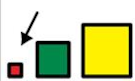 Small problems are problems I can fix myself. There are some examples of small problems: I lost my penI forgot to complete my homeworkSomeone jumped in front of me in the queI didn’t get to answer the question I out my hand up forSomeone is kicking my chair in class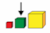 Medium problems are problems adults can help me fix. There are some examples of medium problems:I had an argument with a friendSomeone is following me around in the play ground Someone wants to be my friend and I don’t want to Someone is bullying meI gave lost my phone.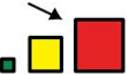 Big problems are problems that the emergency services can help me fix. There are some examples of big problems:A fire at schoolA family member is sick I have lost a valuable objectMy bet has died.All problems can be scary and make me feel worried. 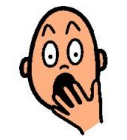 Big problems are the only problems where I can call the emergency services like the fire brigade, ambulance and police.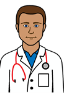 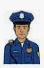 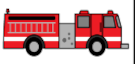 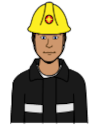 If I am not sure about what size the problem is and how to solve it, I can ask an adult for help. 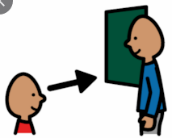 I am learning about the size of the problem.